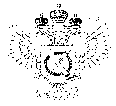 «Федеральная кадастровая палата Федеральной службы государственной регистрации, кадастра и картографии» по Ханты-Мансийскому автономному округу – Югре(Филиал ФГБУ «ФКП Росреестра»по Ханты-Мансийскому автономному округу – Югре)г. Ханты-Мансийск,	   									       Ведущий инженер ул. Мира, 27					                          		     отдела контроля и анализа деятельности    									                                                     Кургак Н.В.						                                                                                    8(3467) 960-444 доб.2010 
                                                                                                                                                                                            e-mail: Press@86.kadastr.ru
Пресс-релиз01.10.2018Электронные услуги РосреестраДля того чтобы получить услуги Федеральной кадастровой палаты не обязательно приходить в офис филиала или в МФЦ. Заявитель, не теряя времени, может воспользоваться сервисом на портале Росреестра (rosreestr.ru) или на сайте Кадастровой палаты (kadastr.ru). Воспользовавшись услугами в электронном виде, заявитель получает три преимущества: экономия времени, исключение влияния человеческого фактора и (в некоторых случаях) сокращение затрат на госпошлину.В настоящее время на портале Росреестра доступны все наиболее востребованные услуги ведомства: государственная регистрация прав, кадастровый учет, получение сведений из Единого государственного реестра недвижимости. Всего же Портал Росреестра содержит более 20 электронных сервисов.Стоит отметить, что существенным плюсом в получении услуг в электронном виде являются сокращенные сроки их предоставления. 